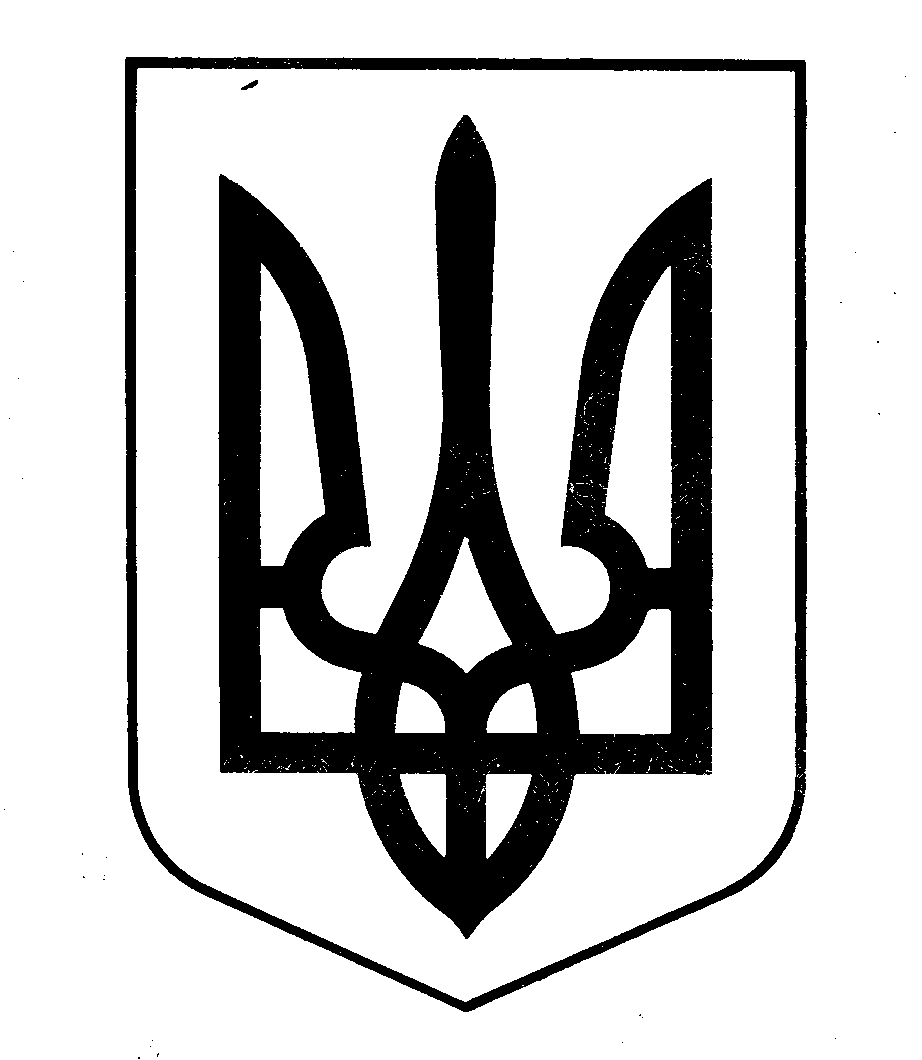 26 ПРИКОРДОННИЙ ЗАГІНДЕРЖАВНОЇ ПРИКОРДОННОЇ СЛУЖБИ УКРАЇНИН А К А З«11» серпня 2022 року                     м. Одеса                            № 66-ОДПро внесення змін до наказу від 14.04.2022 року № 116-ОД З метою створення умов щодо належного функціонування в умовах дії правового режиму воєнного стану водної транспортної інфраструктури з забезпечення потреб життєдіяльності населення Одеського та Білгород-Дністровського районівНАКАЗУЮ:1. Підпункт 1.1. пункту 1 додатку 1 до наказу 26 прикордонного загону від 14.04.2022 року № 116-ОД «Про затвердження додаткових тимчасових режимних обмежень в контрольованих прикордонних районах у межах території Одеського та Білгород-Дністровського районів Одеської області» викласти в наступній редакції:"1.1. Випуск, вихід та плавання у територіальному морі та внутрішніх водах України маломірних суден та інших плавзасобів усіх категорій та форм власності, у тому числі суден флоту рибної промисловості, що не підлягають нагляду класифікаційного товариства, окрім судна "НІБУЛОН-ЕКСПРЕС-4" (регістровий номер SRU814641).".2. Штабу прикордонного загону про внесені зміни інформувати Одеську, Білгород-Дністровську районні державні адміністрації, територіальні громади, місцеві органи Національної поліції України, Служби безпеки України, інші зацікавлені сторони.3. Помічнику начальника загону – начальнику прес-служби забезпечити опублікування змін до наказу в засобах масової інформації.4. Контроль за виконанням наказу покласти на першого заступника начальника загону – начальника штабу.Начальник 26 прикордонного загонуДержавної прикордонної служби Україниполковник	Василь ВІТРОВЧАК